ВАЖНО!Способы подачи электронного заявления:Самостоятельно через Интернет на сайте http://edu.e-yakutia.ru/В офисах центра «Мои документы» специалисты Вам помогут отправить электронное заявление.Перед отправкой электронного заявления, Вы должны дать согласие на обработку персональной информации.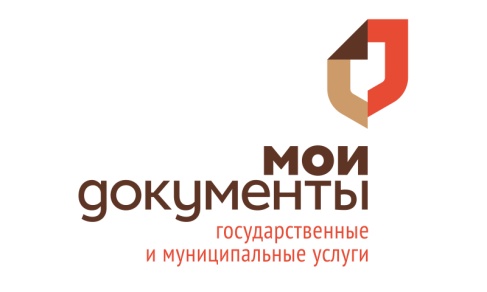 Адреса офисов:Центр «Мои Документы» (головной офис) г. Якутск,ул.Аммосова, 18 Адреса дополнительных офисов:ул. Винокурова, 21.ул. Жорницкого, 30/1.ул. Автодорожная, 44.мкр.203-й, корп. 10.НОВЫЙАДМИНИСТРАТИВНЫЙ РЕГЛАМЕНТ  Окружной администрации г. Якутска №185 п от 13 июля 2016 года«Прием заявлений, постановка на учет и зачисление детей в общеобразовательные учреждения, реализующие основную общеобразовательную программу начального общего, основного общего и среднего общего образования»размещен на сайтеhttp://якутск. рфРаздел «Муниципальные услуги».Подраздел «Образование».ВАЖНО! При сдаче документов Вам необходимо подтвердить ознакомление со свидетельством государственной аккредитации выбранной организации и ее образовательными программами. Общие сведения о школе, информация об образовательной программе, информация о приеме в 1 класс размещаются на официальных сайтах школ.Адреса сайтов школ можно найти на сайте Управления образования г. Якутскаhttp://yaguo.ruРаздел: Образовательные учреждения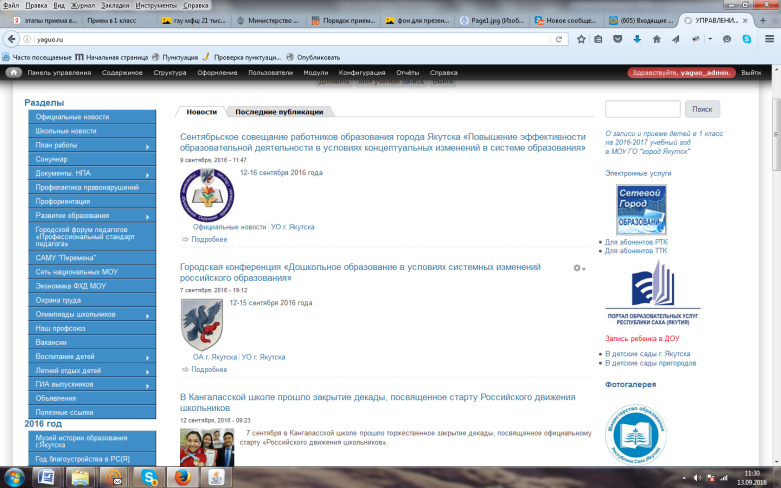 Управление образованияОкружной администрацииг. Якутска«ЭЛЕКТРОННАЯ УСЛУГА.Запись в 1 классы»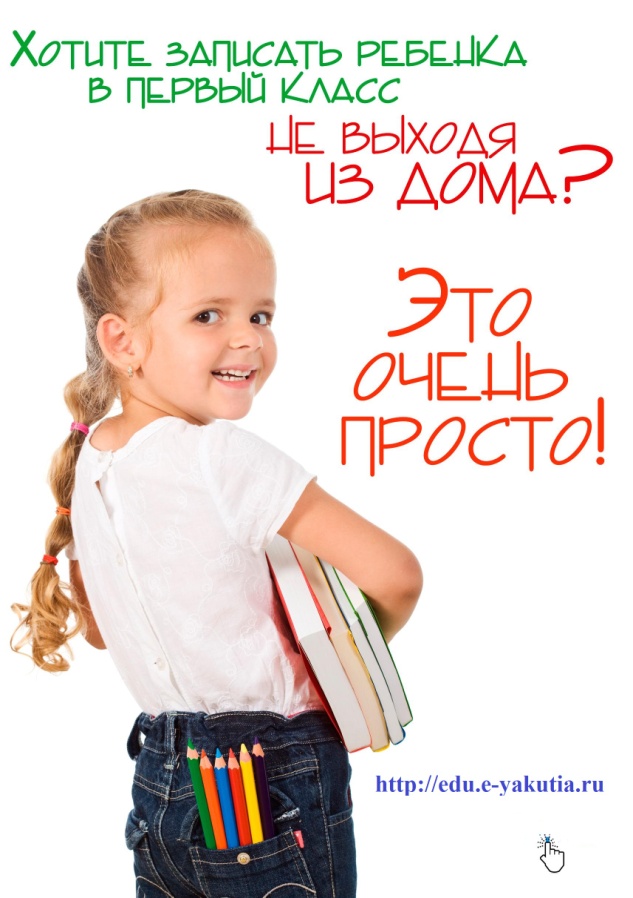 г. Якутск, 2016 г.Авторизация на портале Образовательныхуслуг РС (Я) http://edu.e-yakutia.ruНа портале образовательных услуг Республики Саха (Якутия) нажмите кнопку «Войти» в правом верхнем углу Выберите пункт«Вход через портал Гос.Услуг».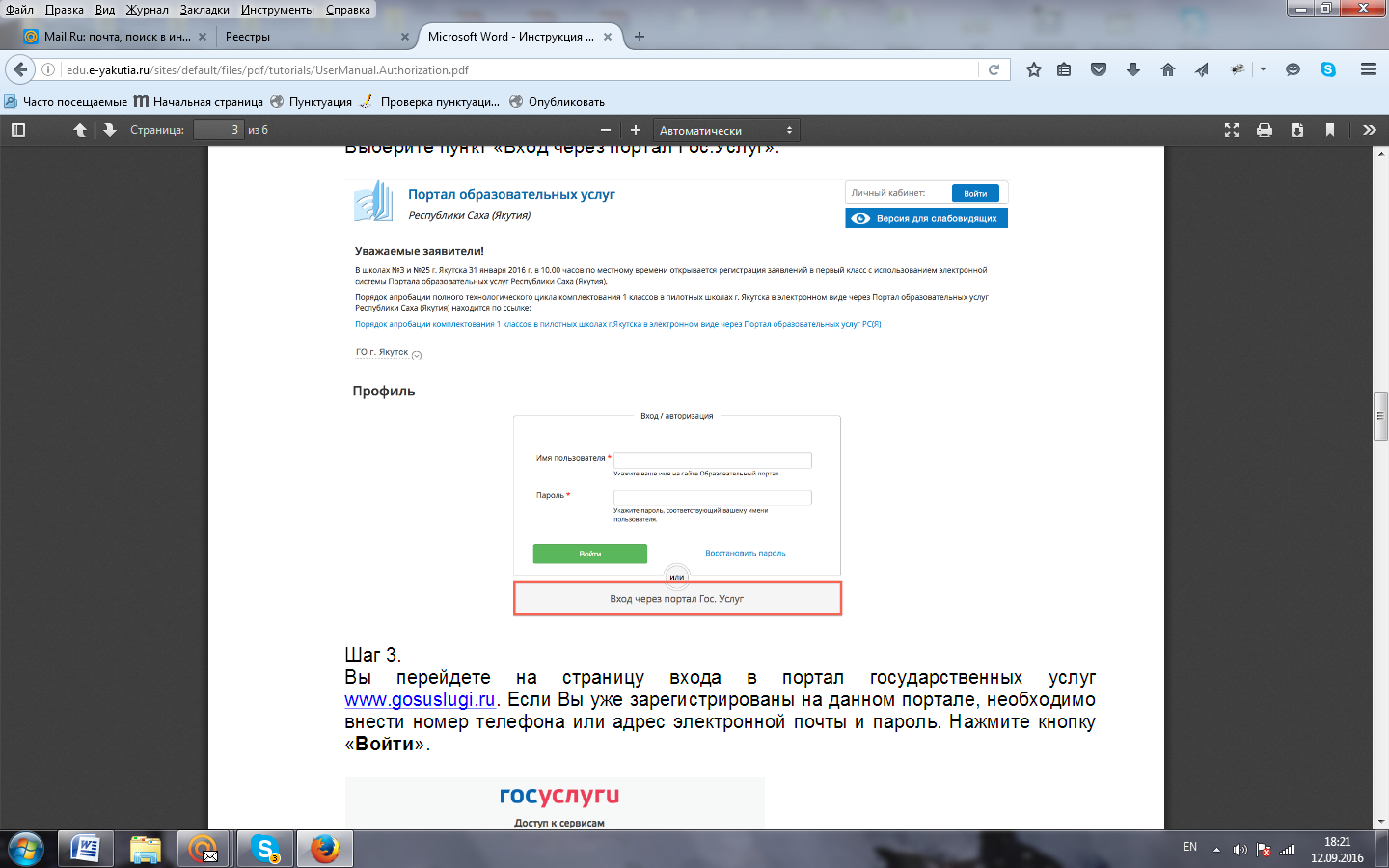 1.Если у Вас имеется учетная запись на портале http://www.gosuslugi.ru: введите либо номер телефона, либо адрес электронной почты и пароль.2. Если у Вас нет учетной записи, Вам необходимо пройти регистрацию на портале http://www.gosuslugi.ru.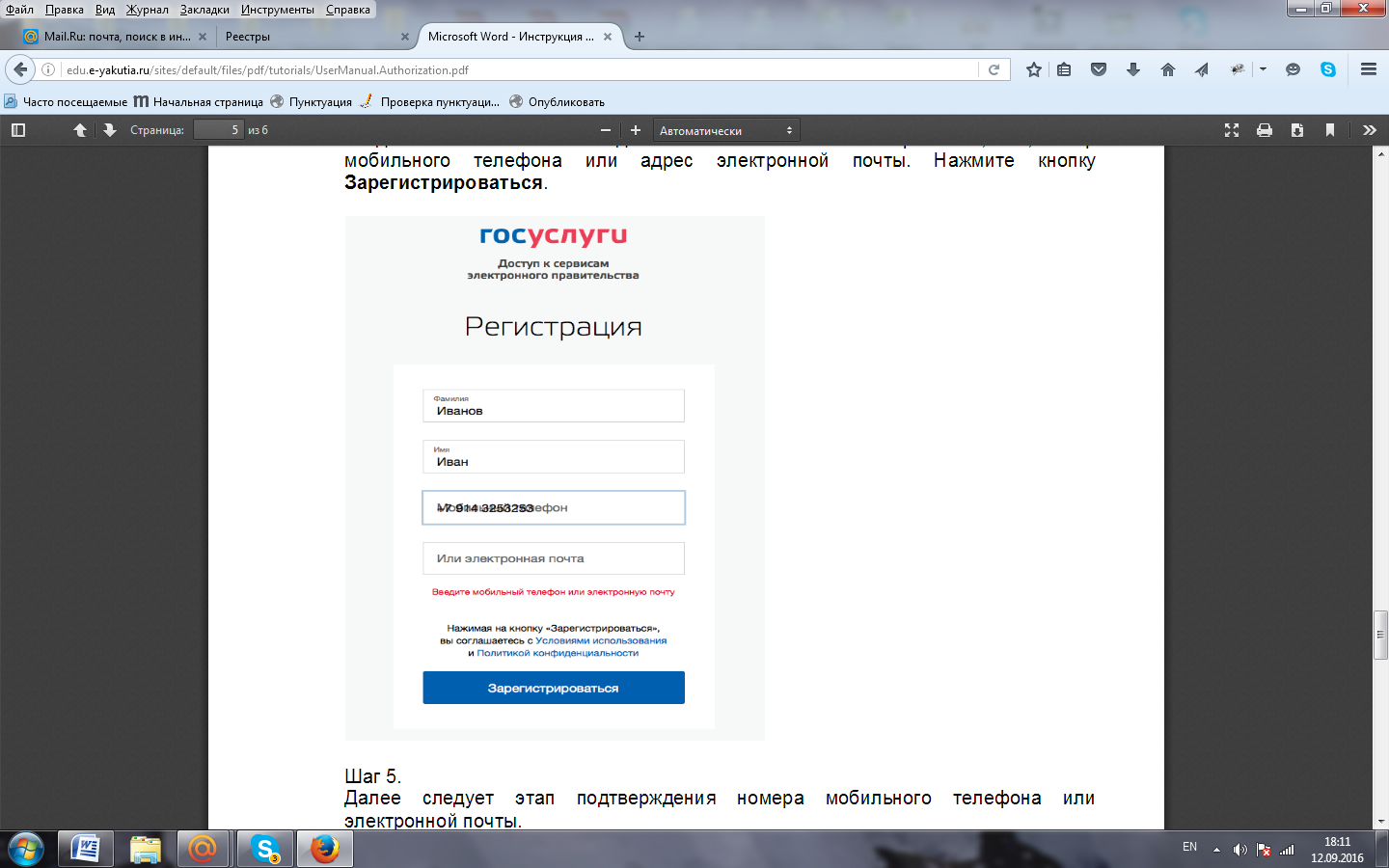 РекомендуемЗаранее узнать:школу, за которой прикреплен адрес вашей прописки (Распоряжение Окружной администрации г. Якутска)дату приема заявлений. Осенний этап приема заявленийШАГ 1. Войти на портал образовательных услуг РС(Я) http://edu.e-yakutia.ru/, авторизоваться иВыбрать услугу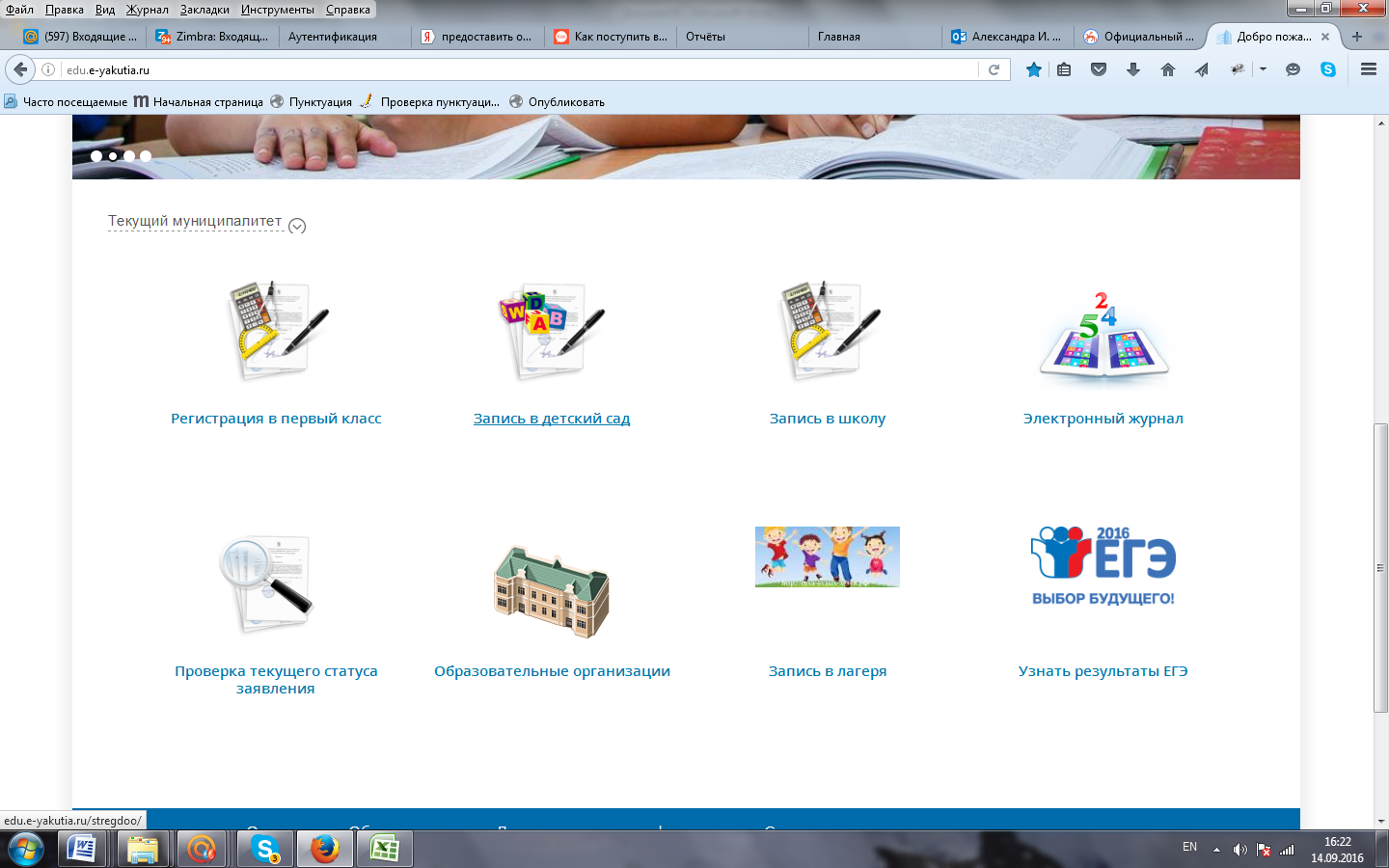 ШАГ 2.Заполнить поля электронного заявления и отправить заявку.ШАГ 3.В указанное время, по приглашению школы подойти с оригиналами обязательных документов.Основной  этап приема заявленийс 1 февраля 2017 г..ШАГ 1. Войти на портал образовательных услуг РС(Я) http://edu.e-yakutia.ru/, авторизоваться иВыбрать услугуШАГ 2.Заполнить поля электронного заявления и отправить заявку.ШАГ 3.В течении 5 рабочих дней со дня подачи электронного заявления предоставить в школу оригиналы обязательных документов.Обязательные документы:-Свидетельство о рождении ребенка;-Документ удостоверяющий личность родителя (законного представителя).-Свидетельство о регистрации ребенка по месту жительства  или по месту пребывания на территории, за которой закреплена школа, или документ, содержащий сведения о регистрации ребенка по месту жительства или месту пребывания на закрепленной территории.